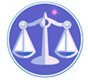 【更新】2015/7/20【編輯著作權者】黃婉玲（建議使用工具列-->檢視-->文件引導模式/功能窗格）（參考題庫~本文只收錄部份頁面,且部份無法超連結其他位置及檔案）《國文與公文題庫彙編01》91-94年(共168單元) 。04(104年起)。03(100-103年)162單元。02(95-99年)201單元【其他科目】。01警察&海巡相關考試。02司法特考&專技考試。03公務人員考試。升官等&其他特考。將測驗題答案刮弧【　】處塗上顏色,即可顯示答案。<<另有解答全部顯示檔>>　　　　　　　　　　　　　　　　　　　　　　　　　　　　　　　　　　　　　　　　　　　　回目錄(2) >>回首頁>>94年(44)9401。（2）94年公務人員初等考試。一般行政九十四年公務人員初等考試試題【科別】一般行政【科目】國文（作文、公文與測驗）【考試時間】二小時甲、作文與公文部分：一、作文：寫作文言、白話不拘，唯須加新式標點符號（60分）　　無論城市或鄉村、山巔或海濱，隨處可見街道。這些街道可能是通衢大道，可能是窄街狹巷，也可能是羊腸小徑。每一條街道，都蘊藏著各色各樣的故事，讓人難忘、回憶或讚嘆。在你心中，應該也有這樣一條街道，它可能位在你的家鄉，可能在你工作的城鎮，也可能是你旅行時讚嘆歡喜的街道。請以「一條街道的故事」為題，寫出你所知道，或懷念的街道的故事。限臺灣城鄉街道，文長不拘。二、公文：寫作文言、白話不拘，唯須加新式標點符號（20分）　　試擬行政院研究發展考核委員會致函行政院各部會：請儘速建立網路使用規範及稽核制度，以防止公務員利用網路從事非公務用途。乙、測驗部分：（20分）1501　　一、夫史者，民族之精神，而人群之龜鑑也。代之盛衰，俗之文野，政之得失，物之盈虛，均於是乎在。故凡文化之國，未有不重其史者也。古人有言：「國可滅而史不可滅。」是以郢書燕說，猶存其名；晉乘楚杌，語多可採。然則臺灣無史，豈非臺人之痛歟？（連橫〈臺灣通史序〉）1。「人群之龜鑑」句中的「龜鑑」詞，意思與下列何詞相近：答案顯示:【C】（A）龜甲（B）年鑑（C）借鏡（D）書籍2。本段引文主旨，與下列何者最為接近：答案顯示:【D】（A）臺灣無史（B）史者，民族之精神（C）晉乘楚杌，語多可採（D）國可滅而史不可滅3。「郢書燕說」的意思，與下列何者最為靠近：答案顯示:【A】（A）穿鑿附會（B）斷簡殘篇（C）鄉野奇譚（D）古典名著　　二、吾嘗終日而思矣，不如須臾之所學也。吾嘗跂而望矣，不如登高之博見也。登高而招，臂非加長也，而見者遠；順風而呼，聲非加疾也，而聞者彰。假輿馬者，非利足也，而致千里；假舟者，非能水也，而絕江河。君子生非異也，善假於物也（荀子〈勸學〉）4。本段引文主旨，與下列何者最為接近：答案顯示:【C】（A）終日胡思亂想，不如利用時間多學（B）登高，才能看得遠；順風，才能喊得遠（C）君子善於利用外物，努力學習，因此成就更大（D）要生活方便，必須學習開車和駕船5。「吾嘗跂而望矣，不如登高之博見也」句中的「跂」，意思是：答案顯示:【C】（A）歧路（B）坡地（C）提起腳跟（D）馬路6。「君子生非異也，善假於物也」句中的「假」字，意思是：答案顯示:【D】（A）假想（B）假冒（C）假設（D）假借7。「非能水也，而絕江河」句中的「絕」字，意思是：答案顯示:【B】（A）斷絕（B）橫渡（C）阻礙（D）絕命　　三、我們搖籃的美麗島，是母親溫暖的懷抱。驕傲的祖先們正視著，正視著我們的腳步。他們一再重複地叮嚀，不要忘記，不要忘記；他們一再重複地叮嚀，篳路藍縷，以啟山林。　　婆娑無邊的太平洋，是我們自由的土地。溫暖的陽光照耀著，照耀著高山和田園。我們這裏有勇敢的人民，篳路藍縷，以啟山林；我們這裏有無窮的生命，水牛，稻米，香蕉，玉蘭花（陳秀喜原詩，梁景峰改詞〈美麗島〉）8。下列敘述何者最接近這首歌詞的旨意：答案顯示:【C】（A）臺灣有「美麗島」之稱，又名「福爾摩沙」（B）臺灣人的祖先從唐山到臺灣開墾的過程相當艱辛（C）歌詠臺灣的土地與人民，提醒我們要珍惜先人奮鬥的成果（D）臺灣是自由的土地，盛產稻米，香蕉，玉蘭花9。這首歌詞用「搖籃」形容臺灣的地理形狀，是譬喻修辭，下列譬喻臺灣的類似句式，那種譬喻較不恰當：答案顯示:【D】（A）臺灣是太平洋中的島嶼，宛如「鯨魚」一樣，在大海中騰躍（B）寒夜中打開歐洲人繪製的臺灣地圖，看到四百年前的臺灣「嬰孩」似地在國際社會中誕生（C）臺灣的精神猶如它的外型，「蕃薯」一般落土生根，愈挫愈奮（D）臺灣是單腳站立的「金雞」，臺灣錢淹腳目（經濟富足）10。「篳路藍縷」是慣用成語，下列用語最接近的是：答案顯示:【B】（A）衣衫襤褸（B）披荊斬棘（C）簞瓢陋巷（D）節衣縮食：：各年度考題：：94年(44)。93年(38)。92年(52)。91年(34)：：各年度考題：：94年(44)。93年(38)。92年(52)。91年(34)：：各年度考題：：94年(44)。93年(38)。92年(52)。91年(34)（1）公務人員特種考試司法人員考試。三等&四等&五等。各類科。94年三等。94年四等。93年三等。93年四等。92年三等。92年四等。91年三等。91年四等（2）公務人員初等考試。一般行政&社會行政。94年一般行政。94年社會行政等。93年。92年一般行政。92年社會行政。91年（3）公務人員普通考試。各類科。94年。93年。92年。91年（4）公務人員高等考試二級&三級考試。各類科。94年二級。94年三級。93年二級。93年三級。92年二級01。92年二級02。92年二級03。92年三級。91年二級。91年三級（5）特種考試地方政府公務人員考試。三等&四等&五等。各類科。94年三等~01。02。94年四等~01。02。94年五等~01。93年三等。93年四等。93年五等。92年三等。92年四等。92年-1。92年-2。91年三等。91年四等。91年五等（6）公務人員升官等/薦任&簡任&關務人員升官等/薦任&簡任&考試。各類科。94年簡任。94年薦任。94年委任。93年簡任。93年薦任。93年委任。92年簡任。92年薦任。92年委任。91年簡任。91年薦任。91年委任（7）公務人員特種考試警察人員考試。二等&三等&四等。94年二等。94年三等。94年四等。93年三等。93年四等。92年三等。92年四等。91年三等。91年四等（8）公務人員特種考試海岸巡防人員。三等&四等&五等/特種考試基層行政警察人員考試。四等。各類科。94年四等行政警察。93年三等巡防人員。93年四等行政警察（9）警察人員升官等考試。警正警察官升官等。各類科。93年。91年（10）中央警察大學警佐班入學考試（第1、3類&第2類）。94年第1、3類。94年第2類。93年第1類。93年第3類。92年。91年（11）中央警察大學警正班入學考試。94年。93年。92年第12期。92年第13期。91年（12）公務人員特種考試原住民考試。三等&四等&五等。94年三等。94年四等。94年五等。93年三等。93年四等。93年五等。92年三等。92年四等。92年五等。91年三等。91年四等。91年五等（13）公務人員特種考試身心障礙人員考試。三等&四等&五等。94年三等。94年四等。94年五等。93年三等。93年四等。93年五等。92年三等。92年四等。92年五等（14）公務人員特種考試外交領事人員三等&四等/國家安全局國家安全情報人員。三等&五等。94年三等。93年三等。92年。92年情報人員。91年（15）公務人員特種考試關務人員。三等&四等&退除役軍人轉任公務人員考試。三等&四等。94年三等。94年四等。93年三等。93年四等。93年四等退除役（16）公務人員特種考試法務部調查局調查人員三等考試。94年。93年。92年。91年（17）公務人員特種考試民航人員三等考試。飛航管制、航務管理。94年。92年三等。91年三等。91年四等（18）專門職業及技術人員高等考試~。01律師。02會計師。03社會工作師。04不動產估價師。05民間之公證人。06消防設備師。94年~04-1/04-2。94年01&05。94年03。94年02。93年01&02&03&04。93年05。93年04。92年03~01。02。92年01。92年02。92年04。91年01&03&05。91年04。91年06（19）專門職業及技術人員特種普通考試。地政士、不動產經紀人、記帳士。94年地政士/不動產。94年記帳士。93年。92年-1/92年-2不動產經紀人。92年地政士。91年不動產經紀人。91年消防設備士。91年土地登記。91年報關人員（20）中央警察大學消佐班入學考試。94年。93年。92年。91年（21）公務人員特種考試國防部文職人員/軍法官考試。93年軍法官（22）交通事業鐵路人員升資考試。佐級晉&員級晉&士級晉。94年員級晉高員級。94年佐級晉員級。94年士級晉佐級。92年佐級晉員級。92年士級晉佐級（23）特種考試交通事業鐵路人員考試。高員三級&員級&佐級。91年員級。91年佐級（24）特種考試交通事業公路人員考試。高員三級&員級&佐級/（25）交通事業公路人員升資考試。員級晉高員級&佐級晉員級&士級晉員級。94年員級晉高員級。94年佐級晉員級。94年士級晉佐級。92年員級晉高員級。92年佐級晉員級。92年士級晉佐級（26）特種考試交通事業港務人員升資考試。員級晉高員級&佐級晉員級&士級晉員級。92年士級晉佐級。92年佐級晉員級（27）交通事業郵政人員升資考試。員級晉高員級&佐級晉員級&士級晉員級。93年佐級晉員級。93年員級晉高員級。93年士級晉佐級（28）公務人員特種考試經濟部專利商標審查人員考試。92年二等。92年三等（29）公務人員特種考試社會福利工作人員、稅務人員考試。94年三等稅務。94年四等稅務。94年三等社會。94年四等社會。92年三等稅務。92年四等稅務。92年三等社會（30）中央警察大學學士班二年制技術系入學考試。94年。93年。92年。91年